От 23.09.2020   № 1036на вх от 17.09.2020  №И-21/9800«БИЛЕТ В БУДУЩЕЕ»В соответствии с пунктом 4 Перечня поручений Губернатора Волгоградской области по итогам совещания с Советом ректоров высших учебных заведений Волгоградской области от 26.08.2020 № 11-15/11821, а также с целью продолжения системной работы по предоставлению школьникам широких возможностей для профориентации и участия в ознакомительных занятиях на базе учреждений среднего профессионального образования Волгоградской области в формате федерального проекта по ранней профессиональной ориентации учащихся "Билет в будущее", в рамках национального проекта  «Успех каждого ребенка» отдел по образованию администрации Городищенского муниципального района  рекомендует активизировать работу с учениками 6-11 классов по ранней профориентации.Соответствующее соглашение о сотрудничестве подписано между Союзом "Агентство развития профессиональных сообществ и рабочих кадров "Молодые профессионалы (Ворлдскиллс Россия)" и комитетом образования, науки и молодежной политики Волгоградской области. Региональным оператором Проекта является ГБПОУ "Волгоградский экономико-технический колледж".Участие в проекте бесплатное и состоит из 3 этапов:Онлайн - диагностика на платформе Проекта https://bilet.worldskills.ru/Непосредственное участие в практических мероприятиях (онлайн- формата и очного, при отсутствии ограничений).Получение рекомендаций по построению плана дальнейшего развития по выбранной профессиональной траектории.Мероприятия Проекта продлятся до 15.11.2020.Контактное лицо по вопросам реализации Проекта: Татьяна Александровна Котельникова,  телефон 8(8442)	73-50-85.Подробная инструкция по регистрации находится на странице http://bilet-help.worldskills.ru/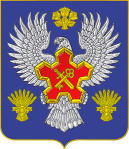 АДМИНИСТРАЦИЯ    ГОРОДИЩЕНСКОГО  МУНИЦИПАЛЬНОГО РАЙОНАВОЛГОГРАДСКОЙ  ОБЛАСТИОТДЕЛ ПО ОБРАЗОВАНИЮ40-летия Сталинградской битвы, площадь, дом 1,  р.п. Городище, Волгоградская область, 403003 тел. (8-844-68) 3-30-61,  тел\ факс: 3-30-61  E-mail: edu_gorod@volganet.ru